Patient and Public Voice (PPV) Partner for the NHS England National Stroke Programme		NHS England National Stroke Programme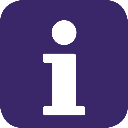 We are the NHS National Stroke Programme. We are a specialist team in the CVD-R (cardiovascular and respiratory disease) programme of the Medical Directorate in NHS England. Our role is to support local clinical teams and organisations to provide high quality care to people experiencing a stroke.The Patient and Public Voice (PPV) Partners who work with us support the development of stroke policy in NHS England. They help us make sure the experiences of stroke survivors influence our decision making.This includes:Drawing on lived experience of stroke to inform and advise on stroke specific projects to ensure the patient voice is active.Attending the stroke programme delivery board to provide insights from the perspective of a stroke survivor/ carer. Working with other PPV partners across the Integrated Stroke Delivery Networks (ISDNs)Discussions and decisions around stroke policyRole Summary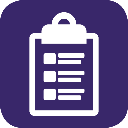 We are looking for people who have lived experience of stroke or are caring for someone who has experienced a stroke. We have two PPV positions currently available. We are interested in recruiting at least one representative who has experienced a mechanical thrombectomy.In addition, they need to be able to:Prepare well and participate in meetings and events, which may include virtual and in-person.Understand the need for confidentiality and the sensitive nature of discussions and debate.Work confidently alongside clinicians and other members of the team. Input into, review and comment on projects and documentation.Understand and promote the need to address health inequalities, inclusion and patient experience.Champion the views and voices of different communitiesWe welcome applications from stroke survivors with cognitive impairment and/or from diverse communities. Reasonable adjustments will be made to support you to carry out your role and participate in meetings.Time commitment The time commitment for this role is two half days per month (7.5 hours), which includes:Preparation for meetingsAttendance at meetings which may include the Stroke Delivery Board (quarterly), the CVD-R Board (cardiovascular and respiratory disease), for an individual who has experienced Mechanical Thrombectomy, the National Thrombectomy Implementation Group (TIG), and other working groups as appropriate and within the time allowance of the role.  Meetings will take place via MS Teams. A review of the role will take place at 6 months.As a PPV level 4 partner you can claim an involvement fee for your participation.For an information pack and application from, or if you have any questions about this role, please email england.clinicalpolicy@nhs.net  c/o Natalie Barnfield.Closing date for applications is Sunday 14th April 11:59  